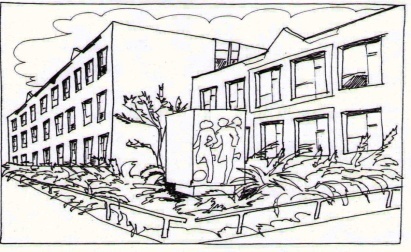 Základní škola Ústí nad Labem,Anežky České 702/17, příspěvková organizace   400 07 Ústí nad LabemIČ:  44555474tel.: 475 500 032e-mail:  sekretariat@zsanceske-ul.cz									QUICK IT									Ing. Martin Durchánek									Ke Třem křížům 154/1									400 07  Ústí nad Labem 									IČ: 03427617 Objednávka č. 150/2020+Dobrý den,     na základě Vaší cenové nabídky 588 544,--Kč objednáváme u Vás:32 ks. DELL Vostro 15 5000 (5501)/ i5-1035G1/ 8GB/ 1TB + 256GB SSD/ 15.6" FHD/  W10Pro EDU/HDMI/ černý/ 3Y Basic on-site   S pozdravem   V Ústí nad Labem 11.9.2020						Mgr. Jindra Šteflová									       ředitelka školy